FEDERATION ALGERIENNE  DE  FOOTBALL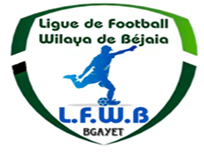 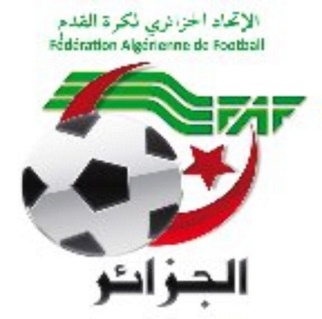 LIGUE DE  FOOTBALL  DE  LA  WILAYA  DE  BEJAIACité DES FRERES BOURENINE  BEJAIATel ( fax) 034 125 465Mail : liguefootballbejaia@gmail.comMembres présents :                                	            AMGHAR                       DJOUDER         MOSTPHAOUI       AOUCHICHE                BOUZELMADEN     YAHI      ABDELFETTAH       IDIR  Melle/FRISSOU     MEHDI     Membres absents (excusés): BENMOUHOUB - Dr. HOCINE.                Après avoir souhaité la bienvenue aux membres Présents, Monsieur AMGHAR Idir, Président de la Ligue invita les présents a observé une minute de silence ensuite place à la lecture de l’ordre du jour.Ordre du jour :Lecture du courrier « arrivée ».Préparation de la nouvelle saison.Questions diverses.A - FAF / LNF / LFF/LRFA / LNF-S :FAF : Convocation à l’Assemblée Générale Elective de la FAF.FAF : A/S du contrôle antidopage.FAF : Organisation du plateau de détection des jeunes (football féminin).LRFA : Réunion de coordination DTRA / DTWA.LRFA : A/S composition des groupes.LRFA : Organisation d’un plateau féminin.LRFA : Quitus des clubs changeant de ligues.LRFA : Rétrogradation en ligue de « Wilaya » du CRBET et l’EST.LRFA : Participation à la «  Coupe d’Algérie 2024» le représentant de la Wilaya avant le 26/09/2023.LRFA : Invitation au séminaire Régional. Remerciements.B –DIVERSLigue Sport communal de proximité «  Bejaia » : Invitation finale du tournoi. Remerciements.LFW Bouira : Remerciements.Association Vétérans OSEK : Invitation finale du tournoi. Remerciements.P/APC de Darguina : Sollicitant trio d’arbitres. Noté.Invitation à la finale du tournoi. Remerciements.Association Féminine « HAFOUZ » : Invitation tournoi. Remerciements.P/APC d’Adekar : Homologation du stade. Noté.Association fon. Contrôle financier : Invitation tournoi. Remerciements.APC de Feraoun : Homologation du stade. Noté.APC de Taskriout : Invitation tournoi. Remerciements.APC de Tibane : Homologation du stade. Noté.C- D.J.S :A/S de la formation 1er degré.Stage pratique des stagiaires.D- CLUBS :ARBB : Demande d’un avis favorable pour l’organisation d’un match amical. Noté.ASOG : Demande d’un avis favorable pour l’organisation d’un match amical. Noté.BCEK : Invitation à la cérémonie de remise des trophées aux lauréats. Remerciements.CSA Assirem Bejaia : Invitation tournoi. Remerciements.BFC : Invitation tournoi. Remerciements.Sollicitant des Arbitres. Noté.CF Akbou : Sollicitant trios d’arbitres. Noté.SRBT : Demande du quitus. Noté.     Le bureau de ligue a écouté puis entériné la synthèse des travaux des commissions qui se résument comme suit :                 Homologation des stades : Une première visite a été effectuée du 03 au 07 Septembre 2023 à travers le territoire de la wilaya, des insuffisances ont été constatées  au niveau de la majorité des stades (vestiaires + clôtures). A cet effet une deuxième visite sera programmée durant le mois Octobre (une fois les réserves levées).Décisions du bureau de ligue : Approbation :De la répartition des jeunes en groupes géographiques.La programmation en jeunes U19 en premier.De l’organisation du séminaire des arbitres de wilaya du jeudi 05 au samedi 07 octobre 2023 au niveau de l’auberge de jeunesse Mohamed BOUDIAF ex-château de la comtesse.De la réunion d’ouverture de la saison sportive 2023-2024 avec les clubs au stade OPOW le samedi 30 Septembre 2023.                Le secrétaire général                               Le PrésidentNOMS  ET PRENOMSSTRUCTURES & COMMISSIONSFONCTIONSBOUZELMADEN MOHAMMEDCommission d’ArbitrageDirecteur Technique d’ArbitrageYAHI  OMARCommission d’ArbitrageChargé de La FormationMOSTPHAOUI LACHEMIDépartement de l’organisation des CompétitionsChargé de la Commission SéniorsAOUCHICHE EL DJOUDIDépartement de l’organisation des CompétitionsChargé de la Commission de JeunesABDELFETTAH  RACHIDDépartement de l’Administration et des FinancesDirecteur Administratif Et FinancierBENMOUHOUB  SAIDLa Direction Technique de WilayaDirecteur TechniqueHOCINE  KHALEDCommission médicaleMédecin de la ligueFRISSOU NADIACommission juridictionnelle de disciplineChargé de la disciplineCOMMISSIONS TRAVAUX 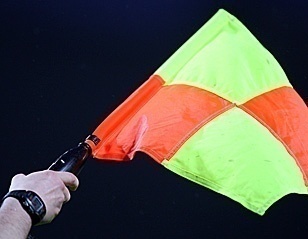 Test physique des arbitres de Wilaya le Vendredi 29/09/2023.Séminaire des arbitres de wilaya du jeudi 05 au 07 octobre 2023 au niveau de l’auberge de jeunesse Mohamed BOUDIAF.deux groupes.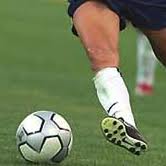 Organisation de la phase wilaya de la coupe d’Algérie en jeunes (Séniors - U19 – U17 – U15).16, 18 et 23  Septembre 2023 stades SIDI AICH, BENALLOUACHE et NACERIA.COMMUNESTADESJOURNEESHEUREAOKASAOKAS03/09/202111 H 00MELBOUMELBOU//13 H 00BOUHAMZABOUHAMZA//11 H 00OUZELLAGUENOUZELLAGUEN//11 H 00AKBOULAAZIB//13 H 00CHEMINICHEMINI04/09/202311 H 00AKFADOUAKFADOU//13 H 00S.E.TENINES.E.TENINE//11 H 00DARGUINADARGUINA//13 H 00BOUDJELLILBOUDJELLIL//10 H 00BOUDJELLILBENI MANSOUR// 11 H 00BENI MAOUCHEBENI MAOUCHE05/09/202310 H 00M’CISNAM’CISNA// 11 H 00SEDDOUKSEDDOUK//13 H 00AIT R’ZINEAIT R’ZINE//11 H 00TAZMALTSONATRACH//13 H 00ADEKARADEKAR//11 H 00BARBACHABARBACHA06/09/202311 H 00TALA HAMZATALA HAMZA//11 H 00OUED GHIROUED GHIR//13 H 00TASKRIOUTTASKRIOUT//11 H 00AIT SMAILAIT SMAIL//13 H 00BEJAIA NACERIA07/09/202310 H 00BEJAIA BENAL. PRINCIPALANNEXE //11 H 00ATH MELLIKECHEATH MELLIKECHE//11 H 00SMAOUNSMAOUN//11 H 00TIMEZRITTIMEZRIT//13 H 00